Publicado en Madrid el 23/08/2019 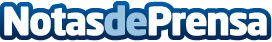 Bionike explica 5 riesgos de la manicura permanenteSu economía, secado rápido y el prolongado tiempo que se mantienen "perfectas" son los factores principales por los que cada vez más mujeres se apuntan a la moda de la manicura permanente. Pero ¿se sabe que peligros supone para la salud? La dermatitis por contacto o la descamación en la yema de los dedos son algunos de sus efectos secundarios. Bionike, la firma nº1 de cosmética en Italia, explica 5 riesgos de la manicura permanente y presenta sus productos para mantener las uñas sanas y bonitasDatos de contacto:Bionike659946553Nota de prensa publicada en: https://www.notasdeprensa.es/bionike-explica-5-riesgos-de-la-manicura Categorias: Industria Farmacéutica Moda Madrid Consumo Belleza http://www.notasdeprensa.es